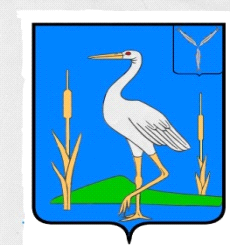 С О В Е ТБОЛЬШЕКАРАЙСКОГО МУНИЦИПАЛЬНОГО ОБРАЗОВАНИЯ РОМАНОВСКОГО  МУНИЦИПАЛЬНОГО РАЙОНА  САРАТОВСКОЙ ОБЛАСТИРЕШЕНИЕ №7от 25.10.2023 г.                                                                   с. Большой КарайОб исполнении бюджетаБольшекарайского муниципальногообразования  за 9 месяцев 2023 годаВ соответствии с Положением о бюджетном процессе в Большекарайском муниципальном образовании Романовского муниципального района Саратовской области и на основании Устава Большекарайского муниципального образования Романовского муниципального района Саратовской области Совет Большекарайского  муниципального образования:                  РЕШИЛ:Принять к сведению отчет об исполнении бюджета Большекарайского муниципального образования за 9 месяцев 2023 года согласно приложению:     по доходам в сумме 10423,9 тыс. рублей,     по расходам в сумме 9979,9 тыс. рублей,     с профицитом в сумме 444,0 тыс. рублей.   II.  Настоящее решение подлежит обнародованию в  информационном сборнике   "Большекарайский  вестник" и размещению на официальном сайте Большекарайского муниципального образования. Глава Большекарайского                                                                     муниципального  образования                        Н.В.СоловьеваПриложение  к решению 
Совета Большекарайского муниципального образования 
от 25.10.2023 г. №7 Приложение  к решению 
Совета Большекарайского муниципального образования 
от 25.10.2023 г. №7 Приложение  к решению 
Совета Большекарайского муниципального образования 
от 25.10.2023 г. №7 СведенияСведенияСведенияСведения                   об исполнении  бюджета Большекарайского муниципального образования Романовского муниципального района на 1 октября 2023 года                   об исполнении  бюджета Большекарайского муниципального образования Романовского муниципального района на 1 октября 2023 года                   об исполнении  бюджета Большекарайского муниципального образования Романовского муниципального района на 1 октября 2023 года                   об исполнении  бюджета Большекарайского муниципального образования Романовского муниципального района на 1 октября 2023 годав тыс.руб.Наименование показателейУточненные бюджетные назначения на 2023 годКассовое исполнение за январь-сентябрь 2023 года% исполненияДОХОДЫНалоговые и неналоговые доходы7 298,35 429,574,4Налог на доходы с физических лиц152,187,157,3Налоги на товары (работы, услуги), реализуемые на территории Российской Федерации3 094,52 605,884,2Налоги на совокупный доход1 883,01 900,1100,9Налоги на имущество1 606,0377,723,5Государственная пошлина1,00,80,0Доходы от использования имущества,находящегося в государственной и муниципальной собственности385,7282,073,1Прочие неналоговые доходы176,0176,0100,0Безвозмездные перечисления5 060,74 994,498,7Безвозмездные перечисления от бюджетов других уровней5 060,74 994,498,7Дотации бюджетам муниципальным районам75,556,775,1Субсидии бюджетам бюджетной системы  Российской Федерации  (межбюджетные субсидии) 4 810,04 810,0100,0Субвенции бюджетам бюджетной системы Российской Федерации115,267,758,8Иные межбюджетные трансферты60,060,0100,0ИТОГО ДОХОДОВ12 359,010 423,984,3РАСХОДЫОбщегосударственные вопросы4 042,72 970,273,5Национальная оборона115,267,758,8Национальная экономика10 115,45 051,449,9Жилищно-коммунальное хозяйство2 165,31 883,287,0Образование10,00,0Социальная политика9,97,474,7ИТОГО РАСХОДОВ16 458,59 979,960,6Результат исполнения бюджета (дефицит "-", профицит "+")-4 099,5444,0Источники финансирования4 099,5-444,0Изменение остатков средств на счетах по учету средств бюджетов4 099,5-444,0